Группа 2-5 БФМДК 04.01 Техника и технология частично механизированной сварки(наплавки) плавлением в защитном газе– 2 часаВласова Н.А.Тема урока: Практическая работа № 3Задание к уроку: Оформить практическую работу.Оформить ответы на вопросы и задания в электронном виде либо фото. Сдать до 27.04.2020 в VK. Ссылка https://vk.com/id308588669ПРАКТИЧЕСКАЯ РАБОТА № 3Тема: Изучение устройства горелки и подготовка к работеЦель работы: изучить устройство горелки для полуавтоматической сварки в среде защитных газов и научится подготавливать ее к работе. Изучив теоретическую часть необходимо заполнить таблицуТЕОРЕТИЧЕСКАЯ ЧАСТЬГорелка является одним из важных узлов сварочного полуавтомата. Она предназначена для направления в зону сварочной дуги электродной проволоки, защитного газа или флюса. С помощью горелки возбуждается сварочная дуга, осуществляется формирование и направление струи защитного газа. Конструкции сварочных горелок унифицированы в соответствии с технологическими требованиями. Рукоятка горелки должна быть прочной и удобной в работе, поэтому ее изготавливают в форме, позволяющей обхват рукой сварщика. Для управления сварочным процессом и защиты руки сварщика от ожогов на рукоятке устанавливается предохранительный щиток и пусковая кнопка. Самыми распространенными являются рукоятки круглой или овальной формы.Токоведущая направляющая трубка соединяет токопровод с токосъемным наконечником. Конструкция трубки определяется сечением токоведущей части и необходимостью подвода защитного газа. По своему конструктивному исполнению направляющие трубки должны соответствовать требованиям гибкости и достаточной проводимости. Поэтому токопроводы изготавливают из мягкого провода, заключенного в изоляционную оболочку, внутренний диаметр которой выбран таким образом, чтобы по нему можно было пропускать защитный газ или охлаждающую воду. Направляющие каналы токопровода служат для подачи электродной проволоки к сварочной горелке. Они представляют собой металлическую спираль, на которую надета стальная стягивающая оплетка и изоляционная трубка. Спираль может быть одно- или двухзаходной.Наиболее ответственной частью горелки является ее сопло, представляющее собой токопроводящий наконечник. Эта деталь горелки работает в условиях высокой температуры и механического воздействия подающейся сварочной проволоки. Поэтому наконечник быстро изнашивается и требует замены. Для снижения изнашиваемости наконечника его хромируют, полируют или изготавливают из твердых составов на медно-вольфрамовой основе. При больших сварочных токах, достигающих более 315 А, применяют принудительное охлаждение наконечника.Применяют два типа наконечников: с поджимным контактом и без поджимного контакта. Поджимной контакт применяется при сварке тонкими электродными проволоками диаметром 0,8-1,2 мм. Технические характеристики горелок приведены в табл.Технические характеристики* диаметрКонструктивные элементы горелки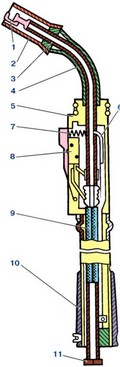                1 - Токоподводящий наконечник;                   2 - Сопло;                   3 - Спираль;                   4 - Направляющая втулка;                   5 - Ручка;                   6 - Трубка для подачи газа;                  7 - Пружина;                   8 - Микровыключатель;                   9 - Плетенка;                  10 - Резиновая втулка;                  11 -Штуцер.Токоподводящие наконечники имеют различные конструкции в зависимости от диаметра сварочной проволоки.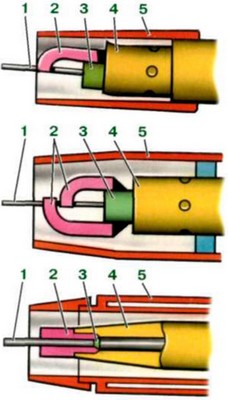 Горелка для полуавтоматической сварки соединяется с самим аппаратом с помощью шлейфа. Он может быть разной длины (от 2,5 до 7 метров). Выбор длины шлейфа не является спонтанным. Обычно пользователь считает, что чем длиннее шлейф, тем удобнее работать, так как можно достать свариваемые поверхности вдалеке от самого полуавтомата. Это верная мысль, но помнить нужно и о том, что к электрическим кабелям (а шлейф и является электрическим кабелем) предъявляются определенные требования и от длины могут зависеть правила при работе со сваркой:кабель при прохождении электрического тока не должен иметь скруток в виде колец, каждое такое кольцо является своеобразной катушкой индуктивности, соответственно, в местах скрутки будет происходить выделение тепла, что приводит к повреждению изоляции;чем длиннее электрический кабель, тем выше вероятность наличия механических повреждений;хранение такого шлейфа не совсем удобно для пользователя.Шланг специальной конструкции имеет внутри спираль, по которой подается сварочная проволока. Спираль изолирована от токоведущих частей бензостойкой резиной. Вместе с токопроводящей частью помещены изолированные проводники цепей управления. Снаружи шланг покрыт резиновой оболочкой.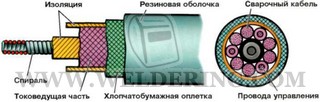 Шланг присоединяется к механизму подачи проволоки специальным разъемом. Для горелок ГДПГ-101-10, ГДПГ-301-8 и ГДПГ-501-4 подключение осуществляется через разъем ВКМ-03 с подводом воды.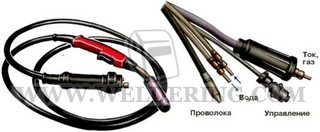 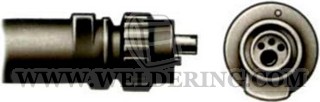 Горелки серий ГДПГ-212, ГДПГ-312, ГДПГ-512 имеют "евроразьемы".Правила эксплуатации горелокПри изменении диаметра или марки электродной проволоки  необходимо заменить направляющую спираль и токоподводящий наконечник.В отечественных горелках используются две спирали для стальной проволоки диаметром 0,8 - 1,2 и 1,4 - 2,2 мм; для алюминиевой проволоки применяется тефлоновая направляющая.В зарубежных горелках направляющий тефлоновый канал и опорную спираль, а также токоподводящую трубку с наконечником заменяют при изменении диаметра проволоки через каждые 0,2 ммПеред сваркой продуть горелку сжатым воздухом.Перед заправкой проволоки направляющий канал закруглить ее конец напильником.До начала сварки проверить осевую "игру" (люфт) проволоки в канале горелки (ориентировочно 8-12 мм).Необходимо постоянно следить за естественным износом токоподводящего наконечника. При чрезмерном износе наконечник заменить.В процессе сварки следить за надежной затяжкой токоподводящего наконечника.При сварке регулярно очищать сопло и токоподводящий наконечник от брызг.Ход  работы1. Заполните таблицуКонтрольные вопросы1. Укажите через какие концы, что подается на горелку.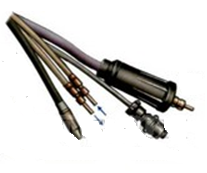 2. Какие требования предъявляются для шлейфа горелки? Вывод МаркаСварочный ток, А (ПН=60%)Диаметр проволоки, ммДлина шланга, мТип разъемаОхлаждениеГДПГ-101-101600,8-1,22BKM-03ГазГДПГ-212-12000,8-1,23ВКМ-01 (евро)ГазГДПГ-312-13151-1,43ВКМ-01 (евро)ГазГДПГ-512-15001,2-23ВКМ-01 (евро)ГазГДПГ-5105001,6-2; 1,6-3*3СпециальныйГазГДПГ-501 -45001,4-23ВКМ-03Вода"Агни-10М 200"2000,8-1,23ЕвроразъемГаз"Агни-10М 315"3151,2; 1,43ЕвроразъемГаз"Агни-10М 380"3801,4; 1,6; 2*4ЕвроразъемГаз"Агни-10М 315Al"3151,6**; 1,8**; 2**4ЕвроразъемГаз1. Назовите, из каких основных частей состоит  горелка сварочная для полуавтомата:2. Изучив конструктивные элементы горелки, укажите следующие позиции 1 -   3 -   4 –  5 –  6 -   8 -  10 – 11 –3. От чего токоподводящие наконечники имеют различные конструкции? 4. Изучив устройство токоподводящего наконечника укажите:-Токоподводящий наконечник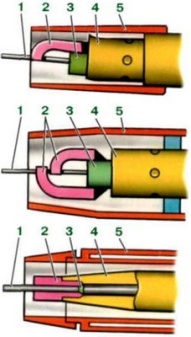 - Газовое сопло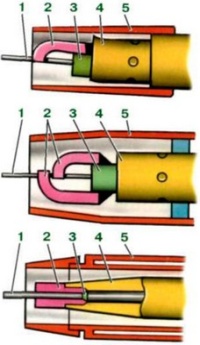 - Направляющую втулку5. Укажите технические характеристики горелки:- ГДПГ-312-1- ГДПГ-101-10- "Агни-10М 380"6. Из чего состоит шлейф для полуавтоматической горелки?7. Как подготавливают горелки к сварке?